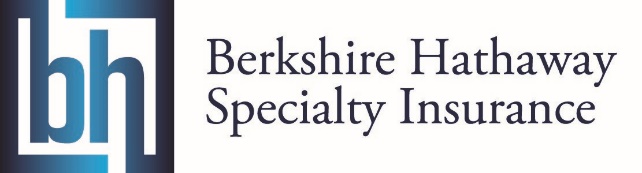 Information toward a Medical Stop Loss Proposal              *MED Coverage automatically includedPlease send all RFP submissions to:  MSL.RFP@bhspecialty.comOur Underwriting Offices are located in Irvine, CA ▪ Indianapolis, IN ▪ Atlanta, GAGeneralPlease Fill In:Please Fill In:Please Fill In:Please Fill In:Broker/Contact Name:Group Name:Effective Date:City, State, Zip:Due Date:Type of Business:SIC #Subsidiaries – Locations (City/State):Commission %:Admin/NetworksPlease Fill In:Please Fill In:CurrentProposedTPA:PPO Network:UR/LCM:Specific (Click on Boxes to Complete)Aggregate (Click on Boxes to Complete)Contract Type: Contract Type: Coverage Includes:   RX          Coverage Includes:  RX  Dental        Spec Deductible:Current Agg Rates:Current Spec Rates:Current Agg Factors: Census/BenefitsPlease Submit (Click on Boxes to Complete):Census Data to include:(Excel Format) Age/DOB  Zip code  Gender  Single/Family*  COBRA/Retiree Designation   Plan Selection*If tiered rating desired, coverage designation to be given by tier Schedule of Benefits Current       ProposedClaimsPlease Submit (Click on Boxes to Complete):NOTE:  For each item, please include Current and Prior two Years Monthly Paid Claims for coverages being requested and monthly enrollment*Only Enrollment data needed if Agg Coverage not requested Claimants that have reached – or are expected to reach – 50% of the Specific Deductible amount Detailed large Claim information – to include: diagnosis, prognosis and dollar amounts paid for current year. 